20 Gorffennaf 2022Annwyl Randdeiliad Rwy'n ysgrifennu atoch i roi'r wybodaeth ddiweddaraf i chi am gynigion i ymestyn ac adlinio darpariaeth ysgolion arbennig a Chanolfannau Adnoddau Arbenigol ar gyfer disgyblion ledled Caerdydd sydd ag Anghenion Dysgu Cymhleth a Chyflyrau'r Sbectrwm Awtistiaeth a gyhoeddir gan y Cyngor fel y nodir isod: Sefydlu Canolfan Adnoddau Arbenigol ag 20 o leoedd ar gyfer plant oed cynradd ag Anghenion Dysgu Cymhleth yn Ysgol Gynradd Moorland o fis Medi 2023 Sefydlu Canolfan Adnoddau Arbenigol â 30 o leoedd ar gyfer dysgwyr ag anghenion dysgu cymhleth yn Ysgol Uwchradd Willows o fis Medi 2023Cynyddu’r nifer dynodedig yng Nghanolfan Adnoddau Arbenigol Ysgol Uwchradd Llanisien i ddysgwyr â chyflwr y Sbectrwm Awtistig o 20 i 45 o leoedd o fis Medi 2022 Sefydlu Canolfan Adnoddau â 30 o leoedd yn Ysgol Gyfun Gymraeg Glantaf ochr yn ochr â'r Ganolfan Adnoddau Arbenigol presennol sydd â 30 o leoedd ar gyfer dysgwyr â chyflwr y Sbectrwm Awtistig o fis Medi 2023 Cynyddu nifer dynodedig Ysgol Arbennig Tŷ Gwyn o 198 i 240 o fis Medi 2022Cynyddu nifer dynodedig Ysgol Arbennig The Hollies o 90 i 119 o fis Medi 2022; cynyddu nifer dynodedig Ysgol Arbennig The Hollies ymhellach o 119 i 150 o fis Medi 2023Cynyddu'r nifer dynodedig yn y Ganolfan Adnoddau Arbenigol yn Ysgol Gynradd Llanisien Fach ar gyfer dysgwyr ag anghenion dysgu cymhleth o 20 i 30 o leoedd o fis Medi 2023Cynyddu'r nifer dynodedig yn y Ganolfan Adnoddau Arbenigol yn Ysgol Gynradd Pentre-baen ar gyfer dysgwyr â Chyflwr y Sbectrwm Awtistig o 20 i 24 o leoedd o fis Medi 2022. Yn ei gyfarfod ar 14 Gorffennaf 2022, ystyriodd y Cabinet y cynnig, y gwrthwynebiadau statudol a gyflwynwyd ac ymateb yr awdurdod lleol iddynt. Nodwyd bod dau wrthwynebiad, y ddau yn ymwneud â'r cynnig ar gyfer Ysgol Arbennig Tŷ Gwyn.   Ceir crynodeb o’r pryderon a godwyd yn yr adroddiad gwrthwynebu, ynghyd â’r ymateb gan yr awdurdod lleol.   Ystyriwyd bod yr ymatebion a roddwyd gan yr awdurdod lleol yn ateb y materion a godwyd. Mae’r adroddiad gwrthwynebu ar gael i’w weld ar wefan y Cyngor: Agenda for Cabinet on Thursday, 14th July, 2022, 2.00 pm : Cardiff Council (moderngov.co.uk)Cymeradwyodd y Cabinet y cynigion fel a nodir uchod heb eu newid. Roedd y Cabinet yn fodlon y bydd y cynigion yn: Darparu lleoedd ysgol priodol o ansawdd uchel i bobl ifanc ag anghenion dysgu cymhleth ac awtistiaeth. Cynyddu nifer y lleoedd Canolfan Adnoddau Arbenigol ar gyfer dysgwyr cynradd, uwchradd ac ôl-16 sydd ag anghenion dysgu cymhleth ac awtistiaeth.  Byddai hyn yn helpu i sicrhau bod digon o leoedd i ateb y galw cynyddol sy'n deillio o boblogaeth gynyddol o ddisgyblion a nifer cynyddol o achosion ac o nodi Anghenion Dysgu Cymhleth ac Awtistiaeth yng Nghaerdydd. Sicrhau y byddai rhai disgyblion sy'n byw yng Nghaerdydd yn teithio pellteroedd llai i gael mynediad at ddarpariaeth arbenigol nag y byddent yn ei wneud i gyrraedd darpariaeth amgen y tu allan i Gaerdydd  Lleihau'r angen i ariannu lleoedd mewn ysgolion arbennig mewn ardaloedd cyngor arall neu mewn ysgolion annibynnol gan y bydd lleoedd addas ychwanegol yn Ysgolion Caerdydd.  Rhoi’r cyfle i gyflogi staff arbenigol ychwanegol a gweithio'n agosach gyda gwasanaethau arbenigol yng Nghaerdydd a fyddai’n gwella addysgu cynhwysol ysgolion prif ffrwd a byddai o fudd i’r holl ddisgyblion  yn yr ysgolion. Bydd y newidiadau arfaethedig ar gyfer Ysgol Uwchradd Llanisien, Ysgol Arbennig Tŷ Gwyn, Ysgol Arbennig The Hollies ac Ysgol Gynradd Pentre-baen yn dod i rym o fis Medi 2022. Bydd y newidiadau arfaethedig ar gyfer Ysgol Gynradd Moorland, Ysgol Uwchradd Willows, Ysgol Gyfun Gymraeg Glantaf, Ysgol Gynradd Llanisien Fach a'r cynnydd pellach mewn lleoedd ar gyfer Ysgol Arbennig Hollies yn dod i rym o fis Medi 2023. Atgyfeirio Penderfyniad yr Awdurdod Lleol at Weinidogion CymruDan adran 54 Deddf 2013 os yw'r cynigion wedi'u cymeradwyo gan awdurdod lleol, caiff y cyrff canlynol, cyn diwedd y 28 diwrnod gan ddechrau ar ddiwrnod y penderfyniad, atgyfeirio'r cynnig at Weinidogion Cymru i'w ystyried;i. Awdurdod lleol arall y mae'r cynigion yn effeithio arno;ii. Corff crefyddol priodol unrhyw ysgol yr effeithir arno;iii. Corff Llywodraethu ysgol sefydledig neu wirfoddol sy’n destun y cynigion;iv. Ymddiriedolaeth sy'n dal eiddo ar ran ysgol wirfoddol neu sefydledig sy'n destun y cynigion; av. sefydliad addysg bellach y mae’r cynigion yn effeithio arnoMae’r penderfyniad yn amodol ar y gweithdrefnau galw i mewn fel y nodir yng nghyfansoddiad y Cyngor sy'n galluogi adolygu penderfyniadau’r Cabinet.   Os oes galw i mewn ar gyfer y penderfyniad, rhoddir gwybod i’r holl randdeiliaid. Os oes gennych unrhyw gwestiynau neu os hoffech ragor o wybodaeth, cysylltwch â’r Tîm Cynllunio Trefniadaeth Ysgolion ar 029 2087 2917 neu e-bostiwch:  ymatebionysgolion@caerdydd.gov.uk Cofion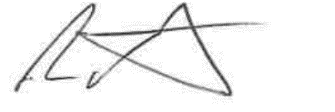 Richard Portas  Gyfarwyddwr y RhaglenTrefniadaeth Ysgolion